Clerk: Mrs C Kirby, Red Tiles, Newchapel Road, Lingfield, Surrey, RH7 6BJ Tel: 01342 604 338 Email: tandridgepc@hotmail.co.uk   Web: www.tandridgeparishcouncil.org.uk  Members are summoned to the Meeting of Tandridge Parish Council to be held on  Tuesday 14th January 2020 at 7.30pm at Tandridge Village Hall 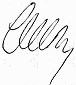 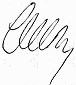 A G E N D A Public questions: The first ten minutes are available for members of the public to raise questions about and comment on items on the agenda.  Members of the public and press are welcome and encouraged to attend 50. 	Procedural matters 	50.1 	Apologies: To receive apologies for absence 	50.2 	Disclosure of Interests: To receive any disclosure by Members of any Disclosable Pecuniary Interests (DPIs) and / or other interests arisin  g under the Code of Conduct 50.3      Minutes: Minutes of the Parish Council meeting held on 3rd December 2019 to be agreed and signed as a true record. 	50.4      Matters Arising   	         51. 	County and District Councillors Reports 52. 	Parish Environment  	52.1 	 Councillors to raise any issues regarding the Parish and the environment.  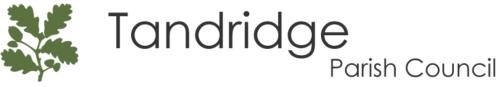 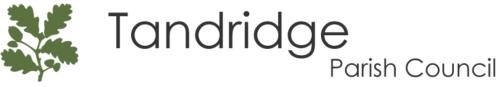 52.2       Tandridge Parish Council to note the Parish Risk Assessment report and comment 53.       Neighbourhood Plan              53.1      Councillors to receive a general update regarding the current situation.  54. 	Planning  	54.1 	Planning applications received and for discussion by Councillors:              2019/2151         Buttons Mead, Tandridge Lane, Lingfield RH7 6LW             Proposal           Proposed alterations to existing garage to reduce ridge height (Retrospective)55. 	Finance and Administration 	55.1 	To approve payments for December 2019              £279.28        Clerk Salary               £  TBC          Clerk Expenses  55.2    Councillors to review the summary budget monitoring report and make comments 55.3    Councillors to review and sign off bank reconciliation  55.4    Tandridge Parish Council to confirm budget and precept for 2020/2155.5    Tandridge Parish Council to review email from IT company and decide upon action regarding            the parish laptop56. 	Information for Councillors (for noting or inclusion on future agenda) Date of Next Meetings: Parish Council Statutory meeting: Tuesday 4th February 2020, 7.30pm 